The Korean Ophthalmological SocietyNOVOTEL AMBASSADOR BUSAN 	RESERVATION FORM 	Thank you for choosing Novotel Ambassador Busan. Reservation should be made through the hotel directly.Please complete this Accommodation Form and send it to the Novotel Ambassador Busan via fax (+82-51-743- 1250) or e-mail (rsvn@novotelbusan.com)Personal Information & Reservation DetailsRoom Requirements- All room rates are per room and per night- All room rates are inclusive of the 10% service charge and 10% tax.- If your desired room type is not available, we will confirm the next best alternative category.- Executive Privilege: Complimentary breakfast and Sauna for 2 people, Complimentary Happy Hour drinks, etc.Room cancellation: 7 days before hotel check-in date -> 50% penalty for all reserved nights2 days and less before hotel check-in date -> 100% penalty for all reserved nights.DepositPlease note that the credit card information will be used to guarantee your hotel room reservation ONLY.Total hotel fee will be settled upon check out.Please contact the hotel for more information on the cancellation policy.Please send a fax or E-mail for reservation ASAP with application form due to limited room volume.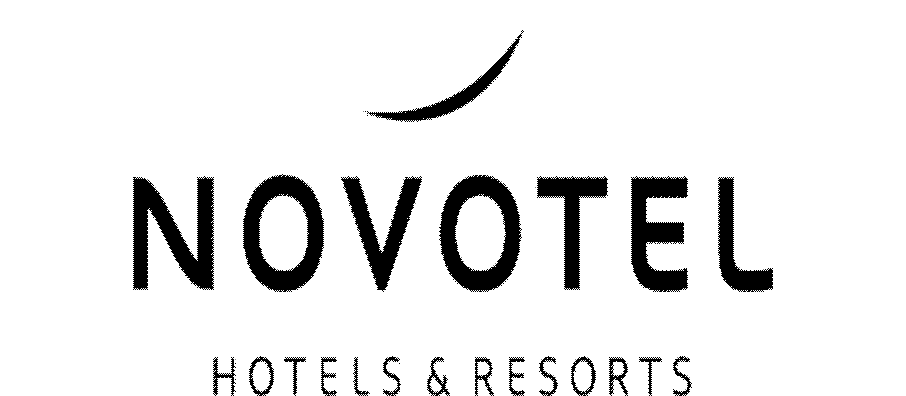 NOVOTEL AMBASSADOR BUSAN292,   Haeundaehaebyeon-ro, Haeundae-Gu,   Busan   KOREATel : +82-51-743-1234Fax : +82-51-743-1250rsvn@novotelbusan.comwww.novotelbusan.com www.novotel.comJames Moon / sm3First Name Passport No. TelephoneCheck-InMr.   □ Ms.Last NameFirst Name Passport No. TelephoneCheck-InNationalityE-mail Check-OutFirst Name Passport No. TelephoneCheck-InNationalityE-mail Check-OutFirst Name Passport No. TelephoneCheck-InNationalityE-mail Check-OutEstimate time of arrival at Hotel :Estimate time of arrival at Hotel :Estimate time of arrival at Hotel :Estimate time of arrival at Hotel :Room TypeSpecial RateNo. of RoomsBreakfastDeluxe OceanKRW 223,850Twin / □ Double (	Rm)Yes	□ No   (	PAX) KRW 24,200 (per person)Executive CityKRW 248,050Double(	Rm)Executive PrivilegeExecutive OceanKRW 296,450Double(	Rm)Executive PrivilegeCredit Card Card No.Holder’s NameVISA	□ Master	□ JCB	□ Others (	)VISA	□ Master	□ JCB	□ Others (	)VISA	□ Master	□ JCB	□ Others (	)Credit Card Card No.Holder’s NameExpiration Date (mm/yy)Credit Card Card No.Holder’s NameSignatureI agree that my reservation in guaranteed with my credit card information described above and I will settle all hotel charges when checking out.I agree that my reservation in guaranteed with my credit card information described above and I will settle all hotel charges when checking out.I agree that my reservation in guaranteed with my credit card information described above and I will settle all hotel charges when checking out.Signature